Website: www.vnspacecorp.com                                                  ----- *** -----THÔNG BÁO TUYỂN DỤNGCông ty TNHH Không Gian VN – VN SPACE là một trong những công ty bất động sản hàng đầu của Hàn Quốc tại TP Hồ Chí Minh. Không chỉ quan tâm phát triển mạnh mẽ về hoạt động kinh doanh, bên cạnh đó Công ty còn chú trọng đến việc phát triển đội ngũ CBNV. Nhằm đáp ứng cho sự phát triển và mở rộng quy mô hoạt động trong năm 2018, VN SPACE đang tìm kiếm những ứng viên cho vị trí sau:Vị trí tuyển dụng:          NHÂN VIÊN KINH DOANHMô tả công việc: Giao dịch trực tiếp với khách hàng để giới thiệu và bán sản phẩm. Thực hiện các công việc liên quan đến hợp đồng và thanh toán. Thu thập thông tin về khách hàng, thị trường để xây dựng cơ sở dữ liệu cho phòng Kinh doanh. Tìm kiếm và chăm sóc khách hàng (dựa trên danh sách khách hàng cũ và khách hàng mới).Yêu cầu kỹ năng và trình độ chuyên môn: Tốt nghiệp Cao đẳng trở lên. Tiếng Anh hoặc Tiếng Trung giao tiếp tốt. Nhiệt tình, siêng năng trong công việc. Không yêu cầu kinh nghiệm (sẽ được hướng dẫn khi vào làm việc).Số lượng tuyển: 8 ngườiChế độ phúc lợi: Lương cơ bản 5 - 7 triệu/tháng + % hoa hồng      (thu nhập: 25-30 triệu/tháng). Lương tháng 13 + Thưởng tết + Thưởng nóng hàng tháng bằng hiện vật hoặc tiền mặt. Nhiều cơ hội thăng tiến (làm trưởng nhóm KD, trưởng phòng KD …). Được ký Hợp đồng lao động, đóng BHXH - BHYT - BHTN đầy đủ theo quy định Việt Nam.Địa điểm làm việc ( tại 1 trong 4 văn phòng):Văn phòng Vinhomes Golden River Ba Son, Quận 1, TP Hồ Chí Minh.Văn phòng Lexington Residence, An Phú, Quận 2, TP Hồ Chí Minh.Văn phòng Grandview, Phú Mỹ Hưng, Quận 7, TP Hồ Chí Minh.Văn phòng Green Valley, Phú Mỹ Hưng, Quận 7, TP Hồ Chí Minh.Ứng viên quan tâm vui lòng gửi CV xin việc qua mail: vnspace.recruitment@gmail.comNộp hồ sơ và phỏng vấn trực tiếp tại địa chỉ: 155 Nguyễn Đức Cảnh (SD4-1 Grandview), Phú Mỹ Hưng, P. Tân Phong, Q. 7, TP. HCM.	Mọi thắc mắc liên hệ: Phòng nhân sự VN Space – Ms. My: 093 486 9958 /  Mr. Bình: 0888 522 077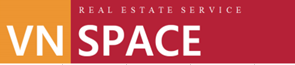     CÔNG TY TNHH KHÔNG GIAN VN               BỘ PHẬN  HÀNH CHÍNH NHÂN SỰ